BIOGRAPHYDr. PRAKASH PRAJAPAT(M.Sc., CSIR-NET (LS), UGC-SRF, SET, GATE, FICC, FICS, FISCB, Ph.D.)      Assistant Professor						Department of ChemistryMehsana Urban Institute of SciencesGanpat University, Mehsana-384012, Gujarat, INDIA.Mobile no:+917891554090Email : prajapatprakash11@yahoo.in , psp04@ganpatuniversity.ac.in                            Dr. Prakash Prajapat is presently working as Assistant Professor in the Department of Chemistry, Mehsana Urban Institute of Sciences, Ganpat University. He received his M.Sc. degree in organic chemistry in 2011 and his Ph.D. degree under the supervision of Prof. Ganpat L. Talesara from Mohanlal Sukhadia University, Udaipur (INDIA) in 2017. He was a recipient of JRF and SRF from CSIR-UGC, New Delhi and qualified NET, SET & GATE in 2013. He has published 18 research articles in various reputed national and international journals. He has also participated in 25 national and international conferences/symposia. His research interests include “drug design, synthesis of novel heterocyclic hybrids and their pharmacological assay” which is related to synthetic organic and medicinal chemistry. In addition, He is currently life fellow member of Indian Society of Chemists and Biologists (ISCB), Indian Chemical Society (ICS), Indian Council of Chemists (ICC). Dr. Prajapat is currently member of 20 editorial boards and reviewer of many peer-reviewed prestigious journals and reviewed more than 22 research articles. 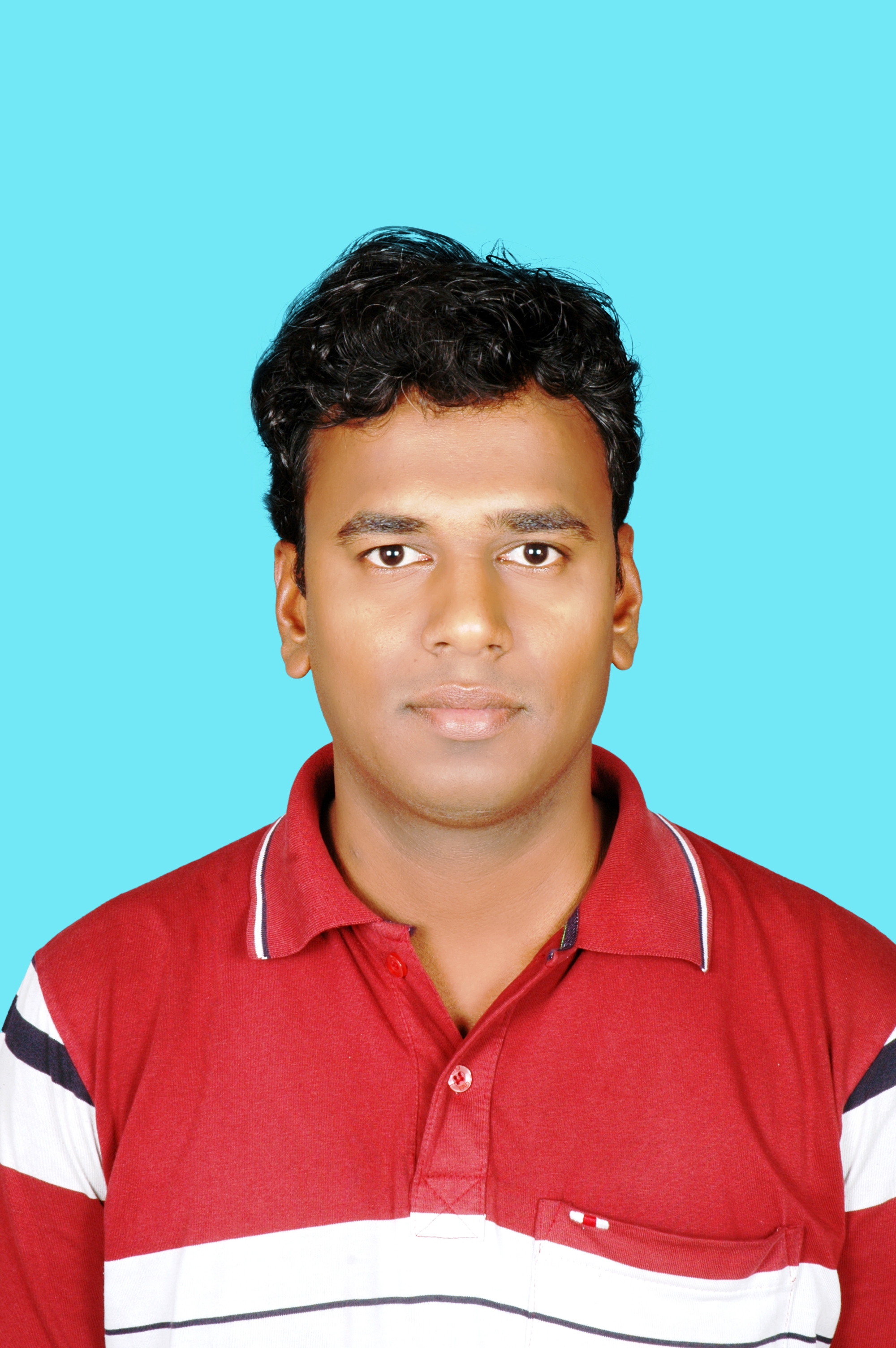 